	16+                                                                                                           выпуск №21(210) 23.09.2020гПечатное средство массовой информации сельского поселения Большая Дергуновка муниципального района Большеглушицкий Самарской области – газета _____________________________________________________________________________ОФИЦИАЛЬНОЕ ОПУБЛИКОВАНИЕМУНИЦИПАЛЬНОЕ УЧРЕЖДЕНИЕАДМИНИСТРАЦИЯСЕЛЬСКОГО ПОСЕЛЕНИЯБОЛЬШАЯ ДЕРГУНОВКА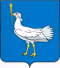 О присвоении адресных реквизитовВ соответствии с Постановлением Правительства РФ №1221 от 19.11.2014 г. «Об утверждении правил присвоения, изменения и аннулирования адресов», Постановлением главы сельского поселения Большая Дергуновка муниципального района Большеглушицкий Самарской области № 13 от 15.04.2013 г. «Об утверждении Правил присвоения, изменения и аннулирования  адресов на территории сельского поселения Большая Дергуновка муниципального района Большеглушицкий Самарской области» администрация сельского поселения Большая Дергуновка муниципального района Большеглушицкий Самарской области                                          ПОСТАНОВЛЯЕТ:Присвоить земельному участку с кадастровым номером  63:14:0000000:1035,  вид  разрешённого использования «Для сельскохозяйственного производства», категория земель «Земли сельскохозяйственного назначения» следующие адресные реквизиты: Российская Федерация, Самарская область, муниципальный район Большеглушицкий, сельское поселение Большая Дергуновка, 0000/1035.Присвоить земельному участку с кадастровым номером  63:14:0401002:54,  вид  разрешённого использования «Для сельскохозяйственного производства», категория земель «Земли сельскохозяйственного назначения» следующие адресные реквизиты: Российская Федерация, Самарская область, муниципальный район Большеглушицкий, сельское поселение Большая Дергуновка, 1002/54.Присвоить земельному участку с кадастровым номером  63:14:0404002:151,  вид  разрешённого использования «Для сельскохозяйственного производства», категория земель «Земли сельскохозяйственного назначения» следующие адресные реквизиты: Российская Федерация, Самарская область, муниципальный район Большеглушицкий, сельское поселение Большая Дергуновка, 4002/151.Присвоить земельному участку с кадастровым номером  63:14:0404002:152,  вид  разрешённого использования «Для сельскохозяйственного производства», категория земель «Земли сельскохозяйственного назначения» следующие адресные реквизиты: Российская Федерация, Самарская область, муниципальный район Большеглушицкий, сельское поселение Большая Дергуновка, 4002/152.Присвоить земельному участку с кадастровым номером 63:14:0401002:40 вид  разрешённого использования «Для                                                                      размещения эксплутационной скважины № 3 Морецкого  месторождения», категория земель «Земли промышленности, энергетики, транспорта, связи, радиовещания,  телевидения, информатики, земли для обеспечения космической деятельности, земли обороны, безопасности и земли иного специального назначения» следующие адресные реквизиты: Российская Федерация, Самарская область, муниципальный район Большеглушицкий, сельское поселение Большая Дергуновка, 1002/40.Присвоить земельному участку с кадастровым номером 63:14:0000000:0168 следующие адресные реквизиты:  Российская Федерация, Самарская область, Большеглушицкий район, сельское поселение Большая Дергуновка,  село Большая Дергуновка, улица Советская, 166.Присвоить земельному участку с кадастровым номером 63:14:0402002:19 следующие адресные реквизиты:  Российская Федерация, Самарская область, Большеглушицкий район, сельское поселение Большая Дергуновка,  село Большая Дергуновка, улица Центральная, 6.Присвоить земельному участку с кадастровым номером 63:14:0404002:140 следующие адресные реквизиты:  Российская Федерация, Самарская область, Большеглушицкий район, сельское поселение Большая Дергуновка,  село Большая Дергуновка, улица Центральная, 7.Присвоить земельному участку с кадастровым номером 63:14:0404002:127 следующие адресные реквизиты:  Российская Федерация, Самарская область, Большеглушицкий район, сельское поселение Большая Дергуновка,  село Большая Дергуновка, улица Советская, 1б. Присвоить элементу планировочной структуры с кадастровым номером 63:14:0404002:148 следующие адресные реквизиты:  Российская Федерация, Самарская область, Большеглушицкий район, сельское поселение Большая Дергуновка,  элемент планировочной  структуры  Сенохранилище Территория.11. Присвоить земельному участку с кадастровым номером 63:14:0404004:320  следующие адресные реквизиты:  Российская Федерация, Самарская область, Большеглушицкий район, сельское поселение Большая Дергуновка,  село Березовка, ул. Озерная, 4а12.  Контроль за  выполнением настоящего постановления возложить на Главу сельского поселения Большая Дергуновка муниципального района  Большеглушицкий Самарской области.13.   Настоящее постановление вступает в силу со дня его подписания.Глава  сельского поселения Большая Дергуновка муниципального района БольшеглушицкийСамарской области                                                                         В.И. ДыхноРОССИЙСКАЯ ФЕДЕРАЦИЯМУНИЦИПАЛЬНЫЙ  РАЙОНБОЛЬШЕГЛУШИЦКИЙСАМАРСКОЙ  ОБЛАСТИАДМИНИСТРАЦИЯСЕЛЬСКОГО  ПОСЕЛЕНИЯБОЛЬШАЯ ДЕРГУНОВКА________________________ПОСТАНОВЛЕНИЕот 18 сентября  2020 года № 44Об  аннулировании адресного объектаВ соответствии с Постановлением Правительства РФ №1221 от г. «Об утверждении правил присвоения, изменения и аннулирования адресов», Постановлением главы сельского поселения Большая Дергуновка муниципального района Большеглушицкий Самарской области № 12 от г. «О едином Порядке присвоения, изменения и аннулирования адресов  объектов недвижимости в сельском поселении Большая Дергуновка муниципального района Большеглушицкий Самарской области»  администрация сельского поселения Большая Дергуновка муниципального района Большеглушицкий Самарской области                                      ПОСТАНОВЛЯЕТ:Аннулировать земельный участок с кадастровым номером 63:14:0000000:844 находящийся по адресу:  Российская Федерация, Самарская область, Большеглушицкий район, сельское поселение Большая Дергуновка, 0000/844.Аннулировать земельный участок с кадастровым номером 63:14:0403004:125 находящийся по адресу:  Российская Федерация, Самарская область, Большеглушицкий район, сельское поселение Большая Дергуновка,  село Большая Дергуновка, улица  Советская, 16.Аннулировать земельный участок с кадастровым номером 63:14:0404004:64 находящийся по адресу:  Российская Федерация, Самарская область, Большеглушицкий район, сельское поселение Большая Дергуновка, село  Березовка, улица Набережная, 25.    3. Контроль за выполнением настоящего постановления возложить на Главу администрации сельского поселения Большая Дергуновка муниципального района Большеглушицкий Самарской области Дыхно Валерия Ивановича.4.    Настоящее постановление вступает в силу со дня его подписания.Глава сельского поселения Большая Дергуновка муниципального района БольшеглушицкийСамарской области                                                                                                            В.И. Дыхно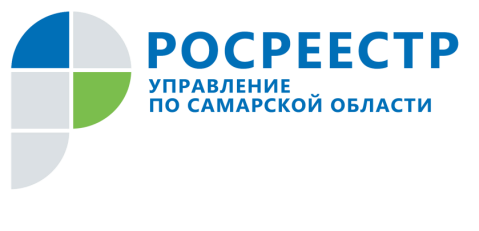 ПРЕСС-РЕЛИЗ21 сентября 2020Самарский Росреестр рекомендует посмотреть, в каком году была проведена кадастровая оценкаПрежде чем оспаривать кадастровую стоимость, заявителям Самарской области стоит обратить внимание на один важный пункт законодательства. О нем рассказал начальник отдела кадастровой оценки недвижимости Управления Росреестра по Самарской области Иван Маслов.  Кадастровая стоимость – это основа для начисления земельного налога и налога на имущество физических лиц и организаций, арендной платы за земельные участки. Ее периодическая актуализация в соответствии с меняющимися условиями рынка объектов недвижимости всегда была заложена в законодательство. Например, в настоящее время ГБУ СО «Центр кадастровой оценки» обновляет кадастровую оценку земельных участков земель населенных пунктов. Промежуточные результаты этой оценки размещены на сайте указанной организации, до первого декабря текущего года ожидается их утверждение с применением с 2021 года. Сегодня периодичность кадастровой оценки установлена специальным федеральным законом «О государственной кадастровой оценке» и составляет один раз в четыре года, начиная с 2022 года. - Кадастровая стоимость – это не постоянная величина, она может изменяться в трех случаях: при преобразовании объекта недвижимости, при оспаривании кадастровой стоимости, а также при утверждении новой кадастровой оценки. При этом оспаривание кадастровой стоимости затрагивает только период ее применения заявителем. Например, оспорив сегодня результат определения кадастровой стоимости по земельному участку земель населенных пунктов, можно рассчитывать на снижение налога исключительно по 2020 году и возврат излишне уплаченного за три предыдущих налоговых периода, если заявитель являлся правообладателем в течение этих лет, - говорит Иван Маслов. При управлении своей недвижимостью, планировании доходов и расходов, связанных с ее содержанием и эксплуатацией, эксперт рекомендует учитывать такую особенность законодательства как периодическое изменение кадастровой оценки без участия правообладателя. Таким образом, прежде чем оспаривать кадастровую стоимость в первую очередь важно посмотреть год, в котором была проведена кадастровая оценка, и только после этого оценивать экономическую целесообразность оспаривания кадастровой стоимости.  Контакты для СМИ: Ольга Никитина, помощник руководителя Управления Росреестра 8 927 690 73 51, pr.samara@mail.ru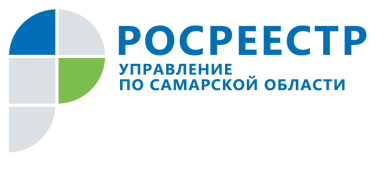 ПРЕСС-РЕЛИЗ23 сентября 2020Недвижимость людей пожилого возраста: как зарегистрировать и как защититьПенсионеры сегодня – это активные участники оборота недвижимости, а их обращения в Росреестр чаще всего о том, действительны ли их документы на недвижимость, стоит ли устанавливать границы земельного участка, как можно зарегистрировать право по дачной амнистии и как обезопасить себя от мошенников в сфере недвижимости. Заместитель начальника отдела правового обеспечения Управления Росреестра Константин Минин дал исчерпывающие ответы на эти вопросы. Все ранее выданные свидетельства признаются юридически действительными и не требуют замены, подчеркивает эксперт. При этом владелец недвижимости может обратиться в Росреестр, чтобы внести информацию о своих правах в Единый государственный реестр недвижимости (ЕГРН). Это позволит третьим лицам знать, что у конкретной недвижимости уже есть собственник. - Когда информация о праве будет внесена в ЕГРН, на руки заявитель получит выписку из ЕГРН. С 2016 года свидетельства о регистрации не выдаются. Сегодня единственный документ, подтверждающий право собственности – это выписка из Единого государственного реестра недвижимости, - говорит Константин Минин. Кстати, если заказать выписку из ЕГРН на ранее учтенный земельный участок, то в ней будет написано: «границы являются декларированными и подлежат уточнению при проведении межевания». Это означает, что границы участка не установлены и не внесены в ЕГРН. Хорошо, если в будущем соседи мирно узаконят границу между своими земельными участками, но на практике бывают и другие ситуации. Поэтому Константин Минин рекомендует обезопасить себя от споров с соседями и от вопросов органов власти и установить границы своего земельного участка. Если же земельный участок не зарегистрирован, его можно оформить в порядке дачной амнистии, представив минимальный комплект документов. Так, участок, расположенный на землях для личного подсобного хозяйства, можно узаконить на основании выписки из похозяйственной книги, а участок, который находится на землях для садоводства или для индивидуального жилищного строительства – на основании ранее выданного свидетельства. При этом старые документы должны соответствовать порядку, действовавшему на момент их выдачи: в них обязательно должна быть указана дата выдачи, стоять подпись и печать.  Развитие информационных технологий и электронных услуг Росреестра неразрывно связаны с новыми принципами безопасности, установленных законодательством, чтобы защитить владельцев недвижимости от мошенников. Несмотря на то, что сегодня продать недвижимость можно через интернет, для этого потребуется соблюдение обязательных условий: наличие электронно-цифровой подписи владельца недвижимости и заявление правообладателя о согласии на электронную регистрацию. - Заявление о согласии на электронную регистрацию подается лично, в многофункциональном центре. Если правообладатель его не напишет, то регистрация перехода права будет невозможна.  Кроме того, если есть опасения за квартиру, дом или земельный участок, через многофункциональный центр подайте в Росреестр заявление о невозможности регистрационных действий без вашего участия, и тогда в Единый государственный реестр недвижимости будет внесена соответствующая отметка и кроме вас вашу недвижимость никто не сможет продать, - говорит Константин Минин. Контакты для СМИ: Ольга Никитина, помощник руководителя Управления Росреестра 8 927 690 73 51, pr.samara@mail.ru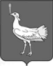 СОБРАНИЕ ПРЕДСТАВИТЕЛЕЙСЕЛЬСКОГО ПОСЕЛЕНИЯБОЛЬШАЯ ДЕРГУНОВКАМУНИЦИПАЛЬНОГО РАЙОНАБОЛЬШЕГЛУШИЦКИЙСАМАРСКОЙ ОБЛАСТИЧЕТВЕРТОГО СОЗЫВАРЕШЕНИЕ № 1от 22 сентября 2020 г.Об избрании председателя Собрания представителей сельского поселения Большая Дергуновка муниципального района Большеглушицкий Самарской областиВ соответствии с ч. 3 ст. 34 Устава сельского поселения Большая Дергуновка муниципального района Большеглушицкий Самарской области и  п. 3 Регламента Собрания представителей сельского поселения Большая Дергуновка муниципального района Большеглушицкий Самарской области, утвержденного решением Собрания представителей сельского поселения Большая Дергуновка муниципального района Большеглушицкий Самарской области от 27.06.2011 г. №26, Собрание представителей сельского поселения Большая Дергуновка муниципального района Большеглушицкий Самарской области                                                   РЕШИЛО:1. Избрать председателем Собрания представителей сельского поселения Большая Дергуновка муниципального района Большеглушицкий Самарской области Чечина Александра Владимировича, депутата по одномандатному избирательному округу № 3.2. Настоящее Решение вступает в силу со дня его принятия.Председательствующий депутат Собрания представителей сельского поселения Большая Дергуновка муниципального района Большеглушицкий Самарской области     Е.И. Максименко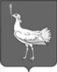 СОБРАНИЕ ПРЕДСТАВИТЕЛЕЙСЕЛЬСКОГО ПОСЕЛЕНИЯ БОЛЬШАЯ ДЕРГУНОВКАМУНИЦИПАЛЬНОГО РАЙОНАБОЛЬШЕГЛУШИЦКИЙСАМАРСКОЙ ОБЛАСТИЧЕТВЕРТОГО СОЗЫВАРЕШЕНИЕ № 2от 22 сентября 2020 г.Об избрании заместителя председателя Собрания представителей сельского поселения Большая Дергуновка муниципального района Большеглушицкий Самарской областиВ соответствии с Уставом сельского поселения Большая Дергуновка муниципального района Большеглушицкий Самарской области и  п. 4 Регламента Собрания представителей сельского поселения Большая Дергуновка муниципального района Большеглушицкий Самарской области, утвержденного решением Собрания представителей сельского поселения Большая Дергуновка муниципального района Большеглушицкий Самарской области от 27.06.2011 г.  №26, Собрание представителей сельского поселения Большая Дергуновка муниципального района Большеглушицкий Самарской областиРЕШИЛО:1. Избрать заместителем председателя  Собрания представителей сельского поселения Большая Дергуновка муниципального района Большеглушицкий Самарской области Максименко Евгения Иосифовича, депутата по одномандатному избирательному округу № 4.2. Настоящее Решение вступает в силу со дня его принятия.Председатель Собрания представителей сельского поселения Большая Дергуновка муниципального района Большеглушицкий Самарской области                                     А.В. Чечин              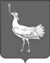 СОБРАНИЕ ПРЕДСТАВИТЕЛЕЙСЕЛЬСКОГО ПОСЕЛЕНИЯ БОЛЬШАЯ ДЕРГУНОВКАМУНИЦИПАЛЬНОГО РАЙОНАБОЛЬШЕГЛУШИЦКИЙСАМАРСКОЙ ОБЛАСТИЧЕТВЕРТОГО СОЗЫВАРЕШЕНИЕ № 3                        от 22 сентября 2020 г.Об избрании из состава Собрания представителей сельского поселения Большая Дергуновка муниципального района Большеглушицкий Самарской области депутатов Собрания представителей сельского поселения Большая Дергуновка муниципального района Большеглушицкий Самарской области в состав Собрания представителей муниципального района Большеглушицкий Самарской областиВ соответствии с Федеральным законом от 06.10.2003 № 131-ФЗ «Об общих принципах организации местного самоуправления в Российской Федерации»,Уставом сельского поселения Большая Дергуновка муниципального района Большеглушицкий Самарской области, Собрание представителей сельского поселения Большая Дергуновка муниципального района Большеглушицкий Самарской областиРЕШИЛО:Избрать из состава Собрания представителей сельского поселения Большая Дергуновка муниципального района Большеглушицкий Самарской области следующих депутатов Собрания представителей сельского поселения Большая Дергуновка муниципального района Большеглушицкий Самарской области в состав Собрания представителей муниципального района Большеглушицкий Самарской области:Чечина Александра Владимировича  – председателя Собрания представителей сельского поселения Большая Дергуновка муниципального района Большеглушицкий Самарской области;Максименко Евгения Иосифовича – депутата Собрания представителей сельского поселения Большая Дергуновка муниципального района Большеглушицкий Самарской области.Настоящее Решение опубликовать в газете «Большедергуновские Вести».Настоящее Решение вступает в силу со дня его принятия.Председатель Собрания представителей сельского поселения Большая Дергуновка муниципального района Большеглушицкий Самарской области                                А.В. Чечин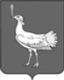 СОБРАНИЕ ПРЕДСТАВИТЕЛЕЙСЕЛЬСКОГО ПОСЕЛЕНИЯ БОЛЬШАЯ ДЕРГУНОВКАМУНИЦИПАЛЬНОГО РАЙОНАБОЛЬШЕГЛУШИЦКИЙСАМАРСКОЙ ОБЛАСТИЧЕТВЕРТОГО СОЗЫВАРЕШЕНИЕ № 4от 22 сентября 2020 г.О проведении  конкурса по отбору кандидатур на должность главы сельского поселения Большая Дергуновка муниципального района Большеглушицкий Самарской областиВ соответствии с Федеральным законом от 06.10.2003 № 131-ФЗ «Об общих принципах организации местного самоуправления в Российской Федерации»,Уставом сельского поселения Большая Дергуновка муниципального района Большеглушицкий Самарской области, Решением Собрания представителей сельского поселения Большая Дергуновка муниципального района Большеглушицкий Самарской области от 04.08.2015 г. № 183 «Об утверждении Порядка проведения конкурса по отбору кандидатур на должность главы сельского поселения Большая Дергуновка муниципального района Большеглушицкий Самарской области», Собрание представителей сельского поселения Большая Дергуновка муниципального района Большеглушицкий Самарской областиРЕШИЛО:Объявить конкурс по отбору кандидатур на должность главы сельского поселения Большая Дергуновка муниципального района Большеглушицкий Самарской области (далее – конкурс).Конкурс проводится с 28 сентября  2020 года.2. Местом проведения конкурса определить – Самарская область, Большеглушицкий район, село Большая Дергуновка, улица Советская, 99.3. Конкурс провести в порядке и на условиях, установленных Порядком проведения конкурса по отбору кандидатур на должность главы сельского поселения Большая Дергуновка муниципального района Большеглушицкий Самарской области, утвержденным Решением Собрания представителей сельского поселения Большая Дергуновка муниципального района Большеглушицкий Самарской области от 04.08.2015 г.  № 183.4. Для участия в конкурсе граждане Российской Федерации (далее – граждане,  гражданин)  представляют в конкурсную комиссию по отбору кандидатур на должность главы сельского поселения Большая Дергуновка муниципального района Большеглушицкий Самарской области (далее – конкурсная комиссия) в сроки, установленные настоящим Решением, следующие документы:а) личное заявление об участии в конкурсе по форме согласно Приложению 2 к Порядку проведения конкурса по отбору кандидатур на должность главы сельского поселения Большая Дергуновка муниципального района Большеглушицкий Самарской области, утвержденному Решением Собрания представителей сельского поселения Большая Дергуновка муниципального района Большеглушицкий Самарской области от 04.08.2015 г.  № 183;б) копию паспорта или иного документа, удостоверяющего личность гражданина Российской Федерации;в) копию трудовой книжки или иных документов, подтверждающих трудовую (служебную) деятельность участника конкурса  по отбору кандидатур на должность главы сельского поселения Большая Дергуновка муниципального района Большеглушицкий Самарской области (далее – участник конкурса, участники конкурса);г) копии документов об образовании, а также, по желанию участника конкурса, – о дополнительном профессиональном образовании, присвоении ученой степени, ученого звания;д) копию страхового свидетельства обязательного пенсионного страхования;е) копию свидетельства о постановке физического лица на учет в налоговом органе по месту жительства на территории Российской Федерации;ж) копии документов воинского учета – для военнообязанных и лиц, подлежащих призыву на военную службу;з) согласие субъекта персональных данных на обработку персональных данных по форме согласно Приложению 1 к Порядку проведения конкурса по отбору кандидатур на должность главы сельского поселения Большая Дергуновка муниципального района Большеглушицкий Самарской области, утвержденному Решением Собрания представителей сельского поселения Большая Дергуновка муниципального района Большеглушицкий Самарской области от 04.08.2015 г.  № 183;и) сведения о доходах за год, предшествующий году участия в конкурсе, об имуществе и обязательствах имущественного характера по утвержденной Президентом Российской Федерации форме справки о доходах, расходах, об имуществе и обязательствах имущественного характера.5. Граждане, желающие участвовать в конкурсе, также вправе представить в конкурсную комиссию иные документы, характеризующие их (рекомендательные письма, характеристику с места работы, документы о повышении квалификации, об участии в конкурсах на лучшего по профессии и т.п.).6. Гражданин не допускается к участию в конкурсе при наличии следующих обстоятельств:а) признания гражданина судом недееспособным;б) содержания гражданина в местах лишения свободы по приговору суда;в) осуждения гражданина:- к лишению свободы за совершение тяжких и (или) особо тяжких преступлений и наличия на день избрания неснятой и непогашенной судимости за указанные преступления;- к лишению свободы за совершение тяжких преступлений, судимость которого снята или погашена, - до истечения десяти лет со дня снятия или погашения судимости;- к лишению свободы за совершение особо тяжких преступлений, судимость которого снята или погашена, - до истечения пятнадцати лет со дня снятия или погашения судимости;г) осуждения гражданина за совершение преступлений экстремистской направленности, предусмотренных Уголовным кодексом Российской Федерации, и наличия на день избрания неснятой и непогашенной судимости за указанные преступления, если на такого гражданина не распространяется действие абзацев третьего и четвертого подпункта в) настоящего пункта;д) гражданин подвергнут административному наказанию за совершение административных правонарушений, предусмотренных статьями 20.3 и 20.29Кодекса Российской Федерации об административных правонарушениях, если избрание состоится до окончания срока, в течение которого лицо считается подвергнутым административному наказанию.7. Установить срок  приема документов для участия в конкурсес 28 сентября  2020 года по 19 октября  2020 года  с понедельника по пятницу с 08-00  по 16-00 по адресу: 446194, Самарская область, Большеглушицкий район, село Большая Дергуновка, улица Советская, д.99.8.   О дне и времени итогового заседания конкурсной комиссии участники конкурса, допущенные к участию в конкурсе в соответствии с Порядком  проведения конкурса по отбору кандидатур на должность главы сельского поселения Большая Дергуновка муниципального района Большеглушицкий Самарской области, утвержденным Решением Собрания представителей сельского поселения Большая Дергуновка муниципального района Большеглушицкий Самарской области от 04.08.2015 г.  № 183, уведомляются не позднее, чем за 2 (два)  дня до проведения указанного заседания. 9. Дата и время проведения организационных и итоговых  заседаний конкурсной комиссии  определяются конкурсной комиссией самостоятельно.10. Настоящее Решение опубликовать в газете газете  «Степные известия».11. Настоящее Решение вступает в силу после его официального опубликования.СОБРАНИЕ ПРЕДСТАВИТЕЛЕЙСЕЛЬСКОГО ПОСЕЛЕНИЯ БОЛЬШАЯ ДЕРГУНОВКАМУНИЦИПАЛЬНОГО РАЙОНАБОЛЬШЕГЛУШИЦКИЙСАМАРСКОЙ ОБЛАСТИЧЕТВЕРТОГО СОЗЫВАРЕШЕНИЕ № 5от 22 сентября 2020 г.О назначении членов конкурсной комиссии по отбору кандидатур на должность главы сельского поселения Большая Дергуновка муниципального района Большеглушицкий Самарской областиВ соответствии с Федеральным законом от 06.10.2003 № 131-ФЗ «Об общих принципах организации местного самоуправления в Российской Федерации», Уставом сельского поселения Большая Дергуновка муниципального района Большеглушицкий Самарской области, Решением Собрания представителей сельского поселения Большая Дергуновка муниципального района Большеглушицкий Самарской области от 04.08.2015 г. № 183 «Об утверждении Порядка проведения конкурса по отбору кандидатур на должность главы сельского поселения Большая Дергуновка муниципального района Большеглушицкий Самарской области», Собрание представителей сельского поселения Большая Дергуновка муниципального района Большеглушицкий Самарской областиРЕШИЛО:1. Назначить членами конкурсной комиссии  по отбору кандидатур на должность главы сельского поселения Большая Дергуновка муниципального района Большеглушицкий Самарской области следующих лиц:1) Чечина Александра Владимировича – председателя Собрания представителей сельского поселения Большая Дергуновка муниципального района Большеглушицкий Самарской области избранного по одномандатному избирательному округу № 3.2) Ромашкову Татьяну Владимировну - депутата Собрания представителей сельского поселения Большая Дергуновка муниципального района Большеглушицкий Самарской области избранного по одномандатному избирательному округу № 6.3) Максименко Евгения Иосифовича -депутата Собрания представителей сельского поселения Большая Дергуновка муниципального района Большеглушицкий Самарской области избранного по одномандатному избирательному округу № 4.4) Садовникову Веру Викторовну - депутата Собрания представителей сельского поселения Большая Дергуновка муниципального района Большеглушицкий Самарской области избранного по одномандатному избирательному округу № 7.2. Настоящее Решение опубликовать в газете «Большедергуновские Вести» и газете  «Степные известия».3. Настоящее Решение вступает в силу со дня его принятия.Председатель Собрания представителей сельского поселения Большая Дергуновкамуниципального района Большеглушицкий Самарской области                             А.В. ЧечинСОБРАНИЕ ПРЕДСТАВИТЕЛЕЙСЕЛЬСКОГО ПОСЕЛЕНИЯ БОЛЬШАЯ ДЕРГУНОВКАМУНИЦИПАЛЬНОГО РАЙОНАБОЛЬШЕГЛУШИЦКИЙСАМАРСКОЙ ОБЛАСТИЧЕТВЕРТОГО СОЗЫВАРЕШЕНИЕ № 6от  22 сентября 2020 г.О регистрации депутатского объединения Всероссийской политической партии «ЕДИНАЯ РОССИЯ» в Собрании представителей сельского поселении Большая Дергуновка муниципального района Большеглушицкий Самарской областиВ соответствии с Федеральным законом от 06.10.2003 № 131-ФЗ «Об общих принципах организации местного самоуправления в Российской Федерации», руководствуясь Уставом сельского поселения Большая Дергуновка муниципального района Большеглушицкий Самарской области, Собрание представителей сельского поселения Большая Дергуновка муниципального района Большеглушицкий Самарской области                                                  РЕШИЛО:1. Зарегистрировать депутатское объединение Всероссийской политической партии «ЕДИНАЯ РОССИЯ» в Собрании представителей сельского поселении Большая Дергуновка муниципального района Большеглушицкий Самарской области.2. Настоящее Решение вступает в силу со дня его принятия.Председатель Собрания представителей сельского поселения Большая Дергуновкамуниципального района Большеглушицкий Самарской области                                   А.В. ЧечинБольшеглушицкий Самарской области Редактор: Жуваго В.С. Адрес газеты: 446190, с.Большая Дергуновка, ул.Советская, д.99, тел.64-5-75;эл. адрес: dergynovka@mail.ru Отпечатано в администрации сельского поселения Большая Дергуновка муниципального района Большеглушицкий Самарской области Соучредители – Администрация сельского поселения Большая Дергуновка муниципального района Большеглушицкий Самарской области, Собрание представителей сельского поселения Большая Дергуновка муниципального района Большеглушицкий Самарской области. Номер подписан в печать в 15.00 ч. 23.09.2020г. тираж 85 экземпляров   РОССИЙСКАЯ  ФЕДЕРАЦИЯМУНИЦИПАЛЬНЫЙ  РАЙОН                     БОЛЬШЕГЛУШИЦКИЙСАМАРСКОЙ  ОБЛАСТИАДМИНИСТРАЦИЯСЕЛЬСКОГО  ПОСЕЛЕНИЯБОЛЬШАЯ ДЕРГУНОВКА_________________________ПОСТАНОВЛЕНИЕот 18 сентября 2020 года № 43Председатель Собрания представителейсельского поселения Большая Дергуновкамуниципального района БольшеглушицкийСамарской области         А.В. Чечин Глава сельского поселения Большая Дергуновка муниципального районаБольшеглушицкий Самарской областиВ.И. Дыхно